Tarih: ……..../………./………….Materyalin alınma şekliÖnemli Not: Materyalin sizin tarafınızdan uygun görünen bir patoloji laboratuvarına en geç 72 saat içerisinde teslim edilmesi önerilir.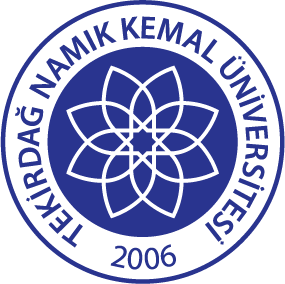 TNKÜAĞIZ VE DİŞ SAĞLIĞIUYGULAMA VE ARAŞTIRMA MERKEZİ PATOLOJİ İSTEK FORMUDoküman No:EYS-FRM-317TNKÜAĞIZ VE DİŞ SAĞLIĞIUYGULAMA VE ARAŞTIRMA MERKEZİ PATOLOJİ İSTEK FORMUHazırlama Tarihi:05.01.2022TNKÜAĞIZ VE DİŞ SAĞLIĞIUYGULAMA VE ARAŞTIRMA MERKEZİ PATOLOJİ İSTEK FORMURevizyon Tarihi:--TNKÜAĞIZ VE DİŞ SAĞLIĞIUYGULAMA VE ARAŞTIRMA MERKEZİ PATOLOJİ İSTEK FORMURevizyon No:0TNKÜAĞIZ VE DİŞ SAĞLIĞIUYGULAMA VE ARAŞTIRMA MERKEZİ PATOLOJİ İSTEK FORMUToplam Sayfa Sayısı:1HASTANIN ADI- SOYADI DOĞUM TARİHİHASTANIN DOKTORUAMELİYATI YAPAN DOKTORAMELİYAT TARİHİ………….../…………../…………….ÖRNEK ALINMA SAATİ: …………/………..MATERYALİN ALINDIĞI DOKU KLİNİK TANIKLİNİK BULGULARDAHA ÖNCE YAPILAN PATOLOJİ İNCELEMESİ (varsa yer ve tanı) Sitolojik materyalİğne biyopsi-TrucutPunch biyopsiKüretajİnsizyonel biyopsiWedge biyopsiEksizyonel biyopsiTotal rezeksiyonRadikal rezeksiyonDiğerleri (Lütfen belirtiniz)MATERYALİ TESLİM EDEN KİŞİ / TARİHTESLİM ALAN KİŞİ